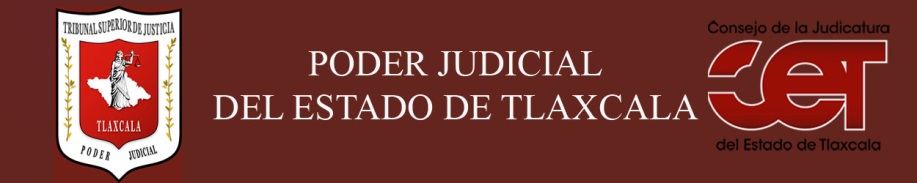 Formato público de Curriculum VitaeI.- DATOS GENERALES:I.- DATOS GENERALES:Nombre:MARIA CRISTINA HERRERA REYESCargo en el Poder Judicial: SECRETARIA PROYECTISTAÁrea de Adscripción: SALA PENAL Y ESPECIALIZADA EN ADMINISTRACIÓN DE JUSTICIA PARA ADOLESCENTES PRIMERA PONENCIAFecha de Nacimiento: (cuando se requiera para ejercer el cargo) 17 ENERO 1962II.- PREPARACIÓN ACADÉMICA: II.- PREPARACIÓN ACADÉMICA: Último grado de estudios:LICENCIATURA EN DERECHOInstitución:UNIVERSIDAD AUTÓNOMA DE PUEBLAPeriodo:1979-1984Documento: SITítulo Profesional: SICédula: 1389955Estudios Profesionales:Institución: Periodo: Documento: Cédula: III.- EXPERIENCIA LABORAL: a)  tres últimos empleosIII.- EXPERIENCIA LABORAL: a)  tres últimos empleosIII.- EXPERIENCIA LABORAL: a)  tres últimos empleos1Periodo (día/mes/año) a (día/mes/año):01/JUNIO/2018Nombre de la Empresa:Nombre de la Empresa:PODER JUDICIAL DEL ESTADOCargo o puesto desempeñado:Cargo o puesto desempeñado:SECRETARIA PROYECTISTA SALA PENAL Y ESPECIALIZADA EN ADMINISTRACIÓN DE JUSTICIA PARA ADOLESCENTES PRIMERA PONENCIACampo de Experiencia:  Campo de Experiencia:  PENAL2Periodo (día/mes/año) a (día/mes/año):14/MAYO/2015Nombre de la Empresa:Nombre de la Empresa:PODER JUDICIAL DEL ESTADOCargo o puesto desempeñado:Cargo o puesto desempeñado:SECRETARIA PROYECTISTA SALA PENAL Y ESPECIALIZADA EN ADMINISTRACIÓN DE JUSTICIA PARA ADOLESCENTES SEGUNDA PONENCIACampo de Experiencia:  Campo de Experiencia:  PENAL3Periodo (día/mes/año) a (día/mes/año):20/FEBRERO/2014Nombre de la Empresa:Nombre de la Empresa:PODER JUDICIAL DEL ESTADOCargo o puesto desempeñado:Cargo o puesto desempeñado:SECRETARIA EJECUTIVA DEL CONSEJO DE LA JUDICATURACampo de Experiencia:  Campo de Experiencia:  ADMINISTRATIVAIV.- EXPERIENCIA LABORAL: b)Últimos cargos en el Poder Judicial:IV.- EXPERIENCIA LABORAL: b)Últimos cargos en el Poder Judicial:IV.- EXPERIENCIA LABORAL: b)Últimos cargos en el Poder Judicial:Área de adscripciónPeriodo 1SECRETARIA PROYECTISTA SALA PENAL Y ESPECIALIZADA EN ADMINISTRACIÓN DE JUSTICIA PARA ADOLESCENTES. SEGUNDA PONENCIA01/JUNIO/18 A LA FECHA2SECRETARIA PROYECTISTA SALA PENAL Y ESPECIALIZADA EN ADMINISTRACIÓN DE JUSTICIA PARA ADOLESCENTES. SEGUNDA PONENCIA14/MAYO/2015 A 31 MAYO 20183SECRETARIA EJECUTIVA DEL CONSEJO DE LA JUDICATURA20/FEBRERO/2014 A 14/MAYO/2015V.- INFORMACION COMPLEMENTARIA:Últimos cursos y/o conferencias y/o capacitaciones y/o diplomados, etc. (de al menos cinco cursos)V.- INFORMACION COMPLEMENTARIA:Últimos cursos y/o conferencias y/o capacitaciones y/o diplomados, etc. (de al menos cinco cursos)V.- INFORMACION COMPLEMENTARIA:Últimos cursos y/o conferencias y/o capacitaciones y/o diplomados, etc. (de al menos cinco cursos)V.- INFORMACION COMPLEMENTARIA:Últimos cursos y/o conferencias y/o capacitaciones y/o diplomados, etc. (de al menos cinco cursos)Nombre del PonenteInstitución que impartióFecha o periodo1DERECHOS HUMANOS Y VIOLENCIAComisión Nacional de Derechos Humanos07 AL 31/agosto/20172JUSTICIA RESTAURATIVA EN EJECUCIÓN DE SANCIONES PENALESTribunal Superior de Justicia y Consejo de la Judicatura del Estado03, 04 y 05/abril/20173CURSO IGUALDAD Y NO DISCRIMINACIÓNComisión Nacional de Derechos Humanos03/octubre/20174CURSO ADMINISTRACIÓN DE JUSTICIA Y DERECHOS HUMANOSComisión Nacional de Derechos Humanos29 y 30/ junio/20175CURSO ADMINISTRACIÓN DE JUSTICIA Y DERECHOS HUMANOSComisión Nacional de Derechos Humanos28/junio/20186DIPLOMADO: ESPECIALIZACIÓN EN JUSTICIA PARA ADOLESCENTESInstituto de Estudios Judiciales Poder Judicial del Estado de Puebla1/junio/2018 a 26/septiembre/2018VI.- Sanciones Administrativas Definitivas (dos ejercicios anteriores a la fecha):VI.- Sanciones Administrativas Definitivas (dos ejercicios anteriores a la fecha):VI.- Sanciones Administrativas Definitivas (dos ejercicios anteriores a la fecha):VI.- Sanciones Administrativas Definitivas (dos ejercicios anteriores a la fecha):SiNoEjercicioNota: Las sanciones definitivas se encuentran especificadas en la fracción  XVIII del artículo 63 de la Ley de Transparencia y Acceso a la Información Pública del Estado, publicadas en el sitio web oficial del Poder Judicial, en la sección de Transparencia.NONONOVII.- Fecha de actualización de la información proporcionada:VII.- Fecha de actualización de la información proporcionada:Santa Anita Huiloac, Apizaco, Tlaxcala, a 2 de octubre de 2018.Santa Anita Huiloac, Apizaco, Tlaxcala, a 2 de octubre de 2018.